 Scope and sequence – Stage 4 Chinese 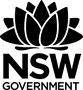 This scope and sequence is an example only. Teachers modify according to student needs and school context.All outcomes referred to in this unit come from Chinese K-10 Syllabus © NSW Education Standards Authority (NESA) for and on behalf of the Crown in right of the State of New South Wales, 2017.TermUnitConceptFocus outcomesTerm 1Weeks 1-10Let’s get to know each other!Learning goal – make friends in the classroom, learn about the Chinese new year and express wants and wishes.Final task – design a money packet with a greeting card to swap with 3 of your new friends. LCH4-4C, LCH4-6U, LCH4-7U, LCH4-9UGreetingsName and age, birthdaysChinese zodiacChinese new year LCH4-1C, LCH4-2C, LCH4-4C, LCH4-5U LCH4-6U, LCH4-7U, LCH4-8U, LCH4-9UTerm 2 
Weeks 1-10A day in a life of an Aussie kidLearning goal – describe your school and daily routine.Final task – create a Year 7 survival guide kit for future Chinese exchange students to your school. Include maps, timetable, canteen menu, uniform and useful phrases in your bilingual kit. LCH4-4C, LCH4-6U, LCH4-7U, LCH4-8UTime and durationSchool subjectsFacilities in schoolAustralian school systemLCH4-2C, LCH4-4C, LCH4-6U, LCH4-7U, LCH4-8U, LCH4-9UTerm 3Weeks 1-10What do you recommend? (This unit is available on the Chinese Stages 4 and 5 section.)Learning goal – describe events and characters and share opinions. Final task – compose a film review of a recent Chinese movie you have watched for a film review website. (Note: This assessment task, with marking guidelines, is available on the Chinese Stages 4 and 5 section.) LCH4-3C, LCH4-6U, LCH4-7U, LCH4-8UFamiliesDescribing emotions and characteristicsExpressing opinionsLikes and dislikesScaffolded film reviewLCH4-3C, LCH4-4C, LCH4-6U, LCH4-7U, LCH4-8UTerm 4Weeks 1-10Super tasty!Learning goal – compare various food cultures to Chinese culture and cuisine and follow a recipe.Final task – with a partner, choose a favourite recipe and film yourselves interacting as you cook the chosen dish to audition for a competitive cooking TV show. LCH4-1C, LCH4-5U, LCH4-7U, LCH4-8U, LCH4-9UDescribing tastesChinese regional cuisinesFood cultures from around the globeRecipes TV segment scriptLCH4-1C, LCH4-2C, LCH4-3C, LCH4-4C, LCH4-5U, LCH4-6U, LCH4-7U, LCH4-8U, LCH4-9U